Audio- und Video-Dateien zum Abspielen einbinden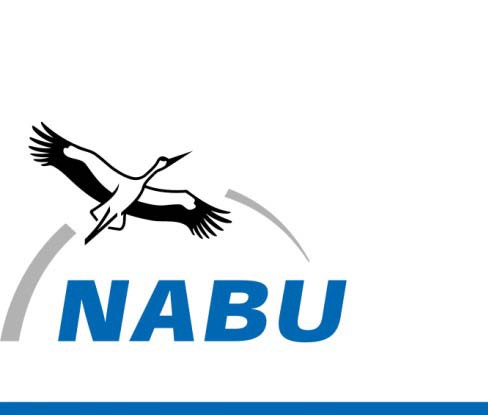 Wenn Sie eigene Videos oder Musik auf Ihrer Jimdo-Seite anbieten, möchten ohne den Umweg über externe Anbieter zu gehen, können Sie das wie folgt mit HTML5 tun:Videos einbinden:1.)    Fügen sie auf einer versteckten Unterseite ein Dateidownload-Element ein, siehe: http://hilfe.jimdo.com/basiswissen/die-elemente/dateidownload2.)    Und laden sie dort Ihr Video im MP4 oder OGG-Dateiformat hoch.3.)    Wechseln sie in den Ansichts-Modus (Monitor rechts oben)4.)    Kopieren sie den Link des Dateidownloads, indem sie mit der rechten Maustaste auf den „Download“-Button klicken und im Auswahlmenü „Link-Adresse kopieren“ wählen. 5.)    Fügen sie den Video-Link ein, indem sie im nachfolgenden Code beim entsprechenden Dateiformat den rot markierten Bereich durch den kopierten Link ersetzen.6.)    Falls sie ein abweichendes Standbild anzeigen wollen, laden Sie dieses entweder in ein Dateidownload- oder Bild-Element auf die versteckte Seite hoch. Kopieren sie nach dem gleichen Muster den Link des Vorschaubildes und fügen sie ihn im gelb markierten Bereich ein8.)    Kopieren Sie nun den kompletten Code und fügen Sie diesen dann in ein Widget/HTML-Element auf Ihrer Jimdo-Seite ein. Fertig!Gerade hochformatige Videos, wie sie mit dem Handy entstehen, Sie können bei den obigen Einstellungen deutlich über die Bildschirmhöhe hinaus gehen. Sie können die Höhe und Breite des Videos auf eine konkrete Pixelzahl limitieren. Fügen Sie dazu bspw.bei height=700px ein. Dies bewirkt, dass die Höhe des Videos auf 700 Pixel begrenzt wird. Die Breite wird proportional verringert.Musik einbinden:Um eine Audio-Datei einzubinden, gehen Sie analog vor:Audio-Datei (mp3/ogg) hochladen, den Link kopieren und in untenstehenden Code einfügen. Dann den kompletten Code in ein HTML-/Widget-Element einfügen.